Základní škola Bohutín, okres Šumperk, příspěvková organizaceVýroční zpráva o činnosti školy za školní rok 2018/2019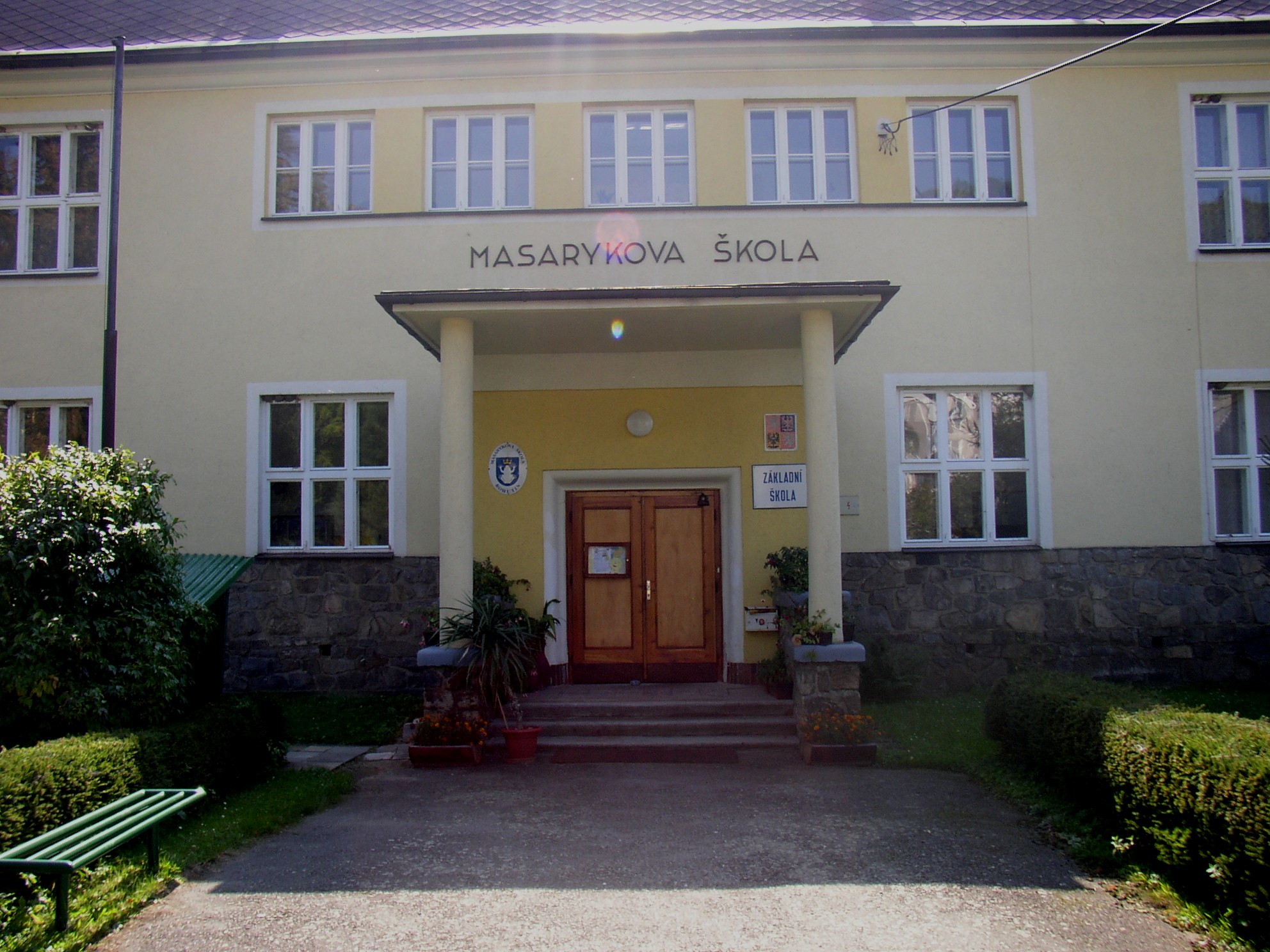 V Bohutíně 1. 9. 2019						zpracoval Mgr. , ředitel školyZákladní údaje o škole1.1  ŠkolaNázev školy:	Základní škola Bohutín, okres Šumperk, příspěvková organizaceAdresa školy:	Bohutín 103, 789 62 OlšanyPrávní forma:	příspěvková organizaceIČO:			71008497Vedení školy:	Mgr. Pavel Tichý – ředitel školy, statutární orgán	Kontakt:		tel.	 	583247244				e-mail:	skola@mzsbohutin.cz						www.mzsbohutin.czSoučásti školy:	Základní škola	102668388Školní družina 	120300737IZO ředitelství:	6001479751.2  Přehled hlavní činnosti školy1.2 ZřizovatelNázev zřizovatele:	Obecní úřad BohutínAdresa zřizovatele:	Bohutín 65, 789 62 OlšanyKontakt:		583247237Vlastní činnost školyCharakteristika školyNaše základní škola poskytuje vzdělání v rozsahu prvního stupně základní školy. Výuka probíhá podle Školního vzdělávacího programu pro základní vzdělávání „Barevná škola“, který zvýrazňuje přednosti naší školy. Přesto, že jsme ve školním roce 2018/2019 měli spojené ročníky, bylo výhodou malý počet žáků ve třídách, což umožňovalo individuální přístup. Ve škole jsou moderně zařízené třídy, ve kterých nechybí multimediální a interaktivní prvky, prostorná a hojně využívaná školní zahrada a tělocvična. Dvě oddělení školní družiny zajišťovala odpolední program pro žáky školy společně s pestrou nabídkou zájmových kroužků. Ve školním roce 2018/2019 byl počet žáků, kteří se vzdělávali ve škole 58. Škola byla v tomto školním roce organizovaná do pěti ročníků, přičemž 1. ročník byl spojený s 2., 3. ročník byl samostatný a  5. ročník byl také spojený.      V tomto školním roce se v naší škole vzdělávalo 33 žáků podle § 41 Školského zákona (individuální vzdělávání).Celkový počet žáků naší školy se tak vyšplhal na 91.10 žáků dojíždělo z obce Klášterec a Bartoňov.Školní družina se skládala ze dvou oddělení a měla provoz od 6:30 do 7:45  a od 11:40 do 16:00 hodin. Zapsáno bylo 58 žáků a činnost ŠD probíhala ve dvou odděleních. V rámci ŠD se uskutečňovaly některé mimoškolní aktivity (např. kroužek Dovedné ruce). Práce ŠD byla variabilní a plně vyhovovala potřebám žáků i jejich rodičů. Všichni rodiče byli seznámeni s řádem ŠD.Materiálně technické podmínky Škola má poměrně dobré technické podmínky. Tři učebny slouží jako kmenové třídy, další je zařízena pro výuku IT. V této učebně se stále více využívají počítače k doplnění výuky. Na všech počítačích je samozřejmě přístup k rychlému internetu a škola má pokrytí signálem WIFI. Velkým přínosem pro výuku jsou interaktivní tabule ve dvou třídách vybavené mnoha výukovými programy. Třetí a největší interaktivní tabule je v počítačové učebně. Dobře sloužil školní pozemek, hřiště za školou a velká obecní tělocvična. Na školní zahradě se využívalo dětské pískoviště a zahradní posezení a nový zahradní altán.Vytápění budovy bylo zajištěno plynovou kotelnou. Obětaví rodiče se podíleli na ogranizaci mnoha akcí pro děti a pro další rodičovskou veřejnost. Rodiče také pomohli při sportovních, dopravních a společenských akcích. Společně jsme zajišťovali školní potřeby a pomůcky. Pro rodiče byl několikrát během školního roku vydán informační zpravodaj. Zejména dopad společenských akcí, na kterých se škola prezentovala, svědčí o dobré spolupráci s většinou rodičů a veřejností. Školská radaŠkolská rada pracovala v souladu se zákonem. Na několika schůzkách schválila důležité školní dokumenty (výroční zpráva, školní řád atd.). Přehled oborů základního vzdělávání2.6 Školní vzdělávací program Barevná škola pro základní vzdělávání V praxi bylo kontrolováno uplatnění doplňků v osnovách, dodržování standardů a plnění tematických plánů, jejichž časový sled vyplynul z  převážně užívaných učebnic. Styl výuky vycházel z  podmínek malotřídní školy. Preferován byl individuální přístup, důsledné vyžadování povinností při znalosti rodinných podmínek a možností podpory u jednotlivých žáků. Poněvadž pracovníkům školy jsou dostatečně známy možnosti a míra podnětnosti prostředí v jednotlivých rodinách, nebyly přeceňovány domácí úkoly a domácí příprava.      Žáci se se zúčastnili některých soutěží, jako např. Matematický klokan nebo Matematická olympiáda. V tomto školním roce také proběhlo testování podle testů SCIO (viz příloha). Další: sportovní den v Moravičanech, sportovní olympiáda, přespolní běh,  výtvarné soutěže a další.Počítačová pracovna byla využívaná ve všech předmětech výukového charakteru.2.7 Inkluze  Podle vyhlášky č. 27/2016 Sb., o vzdělávání žáků se speciálními vzdělávacími potřebami a žáků nadaných se ve škole vzdělávalo 12 žáků s podpůrnými opatřeními 2. a 3. stupně.    2.8 Údaje o zapojení školy do rozvojových a mezinárodních projektů.     Naše škola se v průběhu školního roku zapojila do těchto projektů:Ovoce do školMléko do školTestování ScioProjekt „Aktivní škola“Naše škola se také zapojila do některých charitativních sbírek:Charitativní sbírka na pomoc Dětské klinice v Olomouci „Vánoční hvězda“Fond SIDUS na pomoc při léčbě vážně nemocných dětí v ČR.Personální obsazení školy Složení pedagogického kolektivu se změnilo. Od září 2018 v naší škole začala pracovat na celý úvazek paní učitelka Mgr. Petra Soukupová Kalinová, která byla třídní učitelkou ve III. třídě. 3.1 Přehled pracovníků školy3.2 Údaje o pedagogických pracovnících3.3 Odborná kvalifikace pedagogických pracovníků a aprobovanost ve výuce3.4  Pedagogičtí pracovníci podle věkové skladbyŘeditelem školy byl Mgr. Pavel Tichý.3.5 Údaje o nepedagogických pracovnícíchVšichni pedagogové měli písemně stanovenou náplň práce včetně dalších osobních úkolů.3.6  Další vzdělávání učitelů:Pracovníci školy se zúčastňovali odborných kurzů a seminářů v souladu s plánem DVPP.Zápis k povinné školní docházce a zařazování dětí k přijímacímu řízení4.1 Zápis k povinné školní docházce4.2 Výsledky přijímacího řízení4.3  Údaje o výsledcích vzdělávání žákůPřehled o prospěchu a chování viz. příloha č. 1       Na konci školního roku prospělo 91 žáků  (98%)  z tohoto počtu prospělo s vyznamenáním 80 žáků (86%), 11 žáků prospělo (13%). 1 žák nebyl hodnocen ze zdravotních důvodů (1%).       Při klasifikaci některých výchov byl uplatněn volnější přístup, což povzbudilo zájem žáků. Klasifikace byla po celý rok vyrovnaná a objektivní.       V průběhu roku se objevilo několik drobných kázeňských přestupků, zejména pak zapomínání, nepořádnost a z  toho vyplývající nedostatky v plnění školních povinností. Převažovala aktivita ve vyučování i mimo něj a proto byla 12 žákům udělena pochvala (13%).        Byl proveden rozbor klasifikace jednotlivých předmětů a výsledky byly projednány závěrečnou pedagogickou radou. K diagnostickým účelům bylo provedeno shrnutí pomocí počítačového programu iškola. Konstatován soulad v jednotlivých předmětech a také vhodné rozložení klasifikačních stupňů. Omluvená absence žáků je u některých žáků dosti vysoká, neomluvená absence se neobjevila.Průměrná absence na žáka je ve druhém pololetí 19 hodin.2. a 3. ročník absolvoval kurz plavání. Žáci 4. ročníku prošli desetihodinovým dopravním kursem.Žáci 5. ročníku absolvovali testy Scio. Škola spolupracovala s SPC a pedagogicko-psychologickou poradnou a konzultovala problémy především žáků se SVPU. Integrovaným žákům byly věnována mimořádná pozornost. Záškoláctví a výrazné negativní jevy se neobjevily.Třída (1.,2.)                                                                                                                               Třída (3.)                                                                                                                               Třída (4.,5.)                                                                                                                               Škola                                                                                                                              Školní inspekce a kontrolyZe strany OÚ bylo pravidelně kontrolováno hospodaření s finančními prostředky na provoz, účetnictví a inventarizace. V průběhu roku také proběhla kontrola z VZP s výsledkem bez závad.5.3 V měsíci květnu se uskutečnila prověrka BOZP. Zjištěné drobné nedostatky byly následně odstraněny.Další aktivityV rámci zájmových útvarů děti vystupovaly při mnohých slavnostních událostech (např. vítání občánků, Den matek…)Ve Dnech Země proběhl ve škole „Ekoden“.V rámci školní družiny – sbírání odpadků v okolí školy (pravidelně)Ukázka živých dravců a také sovDračí bojovka (zábavná hra v přírodě)Oslava 100 let Československa (slavnostní sázení lípy svobody)Lyžařský výcvik ve Skiareálu Červená voda.Plavecký výcvik 2. a 3. ročníku na bazéně v ZábřehuDrakiáda„Zdravá pětka“ – zdravá výživaVlastivědné vycházkyŠkola v přírodě byla na Severomoravské chatě.Dvoudenní výlet na raftech po řece Moravě.Výlet do Prahy (návštěva Národního a Technického muzea)Výchovný koncertSpolečné akce jsou organizovány často ve spolupráci s rodiči: Dětský zimní karneval, Vánoční besídka, Sportovní olympiáda. Dále návštěva divadelního představení a kina, lampiónový průvod, Den matek, vynášení Mořeny a další.Vlastivědná exkurze do papírny v Aloisově. Kompletní fotodokumentace z těchto aktivit je součásti Ročenky 2017/2018 v elektronické podobě na CD..OpravyNové oplocení před školouNejvětší rekonstrukcí byla úprava školního bytu, ve kterém bude v příštím školním roce umístěna školní družinaPřílohy:Zpráva o hospodařeníHodnocení Minimálního preventivního programuVýsledky testování SCIO – 5. ročníkFond Sidus – certifikátAktivní škola - certifikátRočenka 2018/2019 (CD)Výroční zpráva byla projednána na zasedání Školské rady dne 9. října  2019Podpisy členů Školské rady	….……………………					………………………					………………………V Bohutíně 9. října 2019 								Mgr. Pavel Tichý, řed. ŠkolyPříloha 1.Výroční zpráva o hospodařeníZákladní škola  Bohutín, okres Šumperkza rok  2018Plnění závazných ukazatelů :Výnosy z hlavní činnosti :Provedené kontroly: Kontrola hospodaření z OÚ Bohutín za kalendářní rok 2018.Kontrola stavu majetku ve správě organizace ke dni 31. 12. 2018  – inventarizace:Stav inventarizovaného majetku byl zjištěn fyzickou a dokladovou inventurou. Účetní stav fin. fondů k 31. 12. 2018:412 FKSP                              			  82 187,24  Kč414 RF z ostatních titulů			154 241,50 KčV Bohutíně  28. 2. 2019																	……………………………………                                                                        Mgr. Pavel Tichý                                                                             Ředitel školyPříloha 2.Hodnocení minimálního preventivního programu Základní školy Bohutín okres Šumperkza školní rok 2018/2019Tematické bloky s dětmi – bylo realizováno:vztahy mezi dětmi, šikanavztahy chlapců a dívek, dospívánívýznam rodinydroga a sportzájmové kroužky: divadelní, hra na hudební nástroj, pěvecký sbor, dovedné ruce, sportovní, florbalpráva a povinnosti dětírelaxační cvičeníúčast ve sportovních a výtvarných soutěžíchzdravý životní stylplavecký výcvikJednorázové akce – bylo realizováno:Sběr papíru Přespolní běh – Dračí stezka Vlastivědná exkurze – Olšanské papírny, rozhledna BrusnáBeseda Naše sovySeznámení s hudbou – koncertyStrašidelný den – DušičkyBeseda s HS Šumperk Program HasíkVánoční besídka Lyžařský kurzNávštěva divadla Šumperk  Výtvarné programy Vynášení zimy Den matek Pobyt v přírodě – Severomoravská chataKurz plavání (2.+ 3. roč.)Přírodovědný výlet 4. A5. TřídaBeseda s ochránci přírodyOslava Dne dětíAkce navíc:Koncert absolventů konzervatoře koncert manželů KocurkovýchPouštění draků 1. – 5. RočníkNávštěva programů Městské knihovny ŠumperkNeuskutečněné akce:Sběr železa Soutěž ve sběru lesních plodů Turnaj v piškvorkáchSoutěž ve šplhuSoutěž ve sjezdu na čemkolivBeseda s dopravní policií ČRNěkteré z těchto akcí budou znovu zařazeny do MPP na školní rok 2018 /2019.Volný čas, státní správa, místní samosprávaúčast na akcích pořádaných TJ Sokol Bohutín, fotbalovým klubem, Obecním úřadem v Bohutíně, vystoupení dětí na akcích obecního úřaduvýtvarné programy Návštěva divadelních a filmových představeníSpolupráce s Městskou knihovnou v Šumperku  Spolupráce s ostatními odborníky – bylo realizováno:PPP Šumperk – vyšetření žáků se SVPU, konzultace vhodných metod nápravySpolupráce s rodiči:Rodičovské schůzkyInformace ve školním zpravodaji a žákovských knížkáchSpolupráce se školskou radouPráce s integrovanými žákyIndividuální konzultaceZávěr:Většina akcí plánovaných pro školní rok 2018/19 byla realizována. Hlavním cílem bylo posilování vztahů mezi dětmi a trénink vhodné komunikace a předávání si informací metodou R+R.  Preventivní program se zaměřuje i na lepší spolupráci dětí ve dvojicích i skupinách v rámci třídním kolektivu, ale i napříč ročníky. Cíleně posiluje kamarádství, pracuje na snižování agresivity mezi dětmi. Důraz byl kladen na smysluplné trávení volného času dětí s nabídkou různých zájmových kroužků, činností ve školní družině, akcí pro rodiče a veřejnost.Během celého školního roku se všechny závažné situace mezi dětmi řeší aktuálně - hned a dle potřeby i s rodiči a odborníky. Probíhala výchova ke zdraví (učivo přírodovědy, prvouky, tělesné výchovy).Bylo realizováno několik společných akcí s mateřskou školou – Vynášení zimy, kulturní akce – dětský karneval, část lyžařského kurzu).Konzultace v oblasti vzdělávání žáků se SPU s odborníky z různých oblastí – SPC, PPP, speciální pedagogika, psychologie, sociologie, logopedie.V průběhu roku pedagogové využívají příležitosti i nabídky a dle potřeby žáků a možností školy realizovali další aktivity a akce, které jsou nad rámec ročního plánu.Pro další rok zůstává nadále hlavním cílem úsilí o přátelské a bezpečné prostředí školy, zapojení co nejvíce dětí do zájmových činností – účelné trávení volného času, aktivity zaměřené na prevenci sociálně patologických jevů a spolupráce s rodinami žáků s problémovým rodinným prostředím.Mgr. Ivana Pattermanová					Mgr. Pavel Tichý----------------------------                                                      ------------------------------školní preventista                                                                      ředitel školyTřída:Ročníky:Počet žáků:ChlapcůDívekTřídní učitel:I.1.1358Mgr. Jana Pospíšilová2.835II.3.1459Mgr. Petra Soukupová K.4.1477III.5.936Mgr. Ivana PattermanováCelkem58Vzdělávání podle §41 Školského zákona (individuální vzdělávání)Vzdělávání podle §41 Školského zákona (individuální vzdělávání)Vzdělávání podle §41 Školského zákona (individuální vzdělávání)Vzdělávání podle §41 Školského zákona (individuální vzdělávání)Vzdělávání podle §41 Školského zákona (individuální vzdělávání)Vzdělávání podle §41 Školského zákona (individuální vzdělávání)I.1. + 2.16 + 6 = 22II.3.5III.4.+ 5.1 + 5 = 6Celkem33Údaje o školské raděÚdaje o školské raděDatum zřízení1.7.2005Počet členů školské rady 3Kontakt583 247 244KódObor vzděláníPoznámkyZařazené třídy79-01-C/01Základní školač.j. 46 /20071-5Základní údaje o pracovnících školyZákladní údaje o pracovnících školyPočet pracovníků celkem10Počet učitelů ZŠ6Počet asistentů pedagoga3Počet vychovatelů ŠD2Počet školních asistentů1Počet správních zaměstnanců ZŠ1Externí účetní1Pedagogičtí pracovníciFunkceÚvazek.1učitel1,03učitelka1,01učitelka0,7271učitelka0,1361asistentka p.0,751asistentka p.0,751asistentka p.0,51vychovatelka0,9021vychovatelka0,156Odborná kvalifikace%Učitelé 1. stupně83,3%Vychovatelky ŠD 50 %Do 35 letDo 35 let35 – 45 let35 – 45 let45 – 55 let45 – 55 letnad 55 letdo důch. věkunad 55 letdo důch. věkuv důchod.věkuv důchod.věkuCelkemCelkemmužiženymužiženymužiženymužiženymužiženymužiženy020303100018Věkový průměr pracovníků školy je 43 letVěkový průměr pracovníků školy je 43 letVěkový průměr pracovníků školy je 43 letVěkový průměr pracovníků školy je 43 letVěkový průměr pracovníků školy je 43 letVěkový průměr pracovníků školy je 43 letVěkový průměr pracovníků školy je 43 letVěkový průměr pracovníků školy je 43 letVěkový průměr pracovníků školy je 43 letVěkový průměr pracovníků školy je 43 letVěkový průměr pracovníků školy je 43 letVěkový průměr pracovníků školy je 43 letOstatní pracovníciFunkceÚvazekStupeň vzdělání1školnice1,0SŠ1účetníDohodaVŠDVPP – 2018/2019DVPP – 2018/2019Jana FricováKurz pro AP, Matematika prof. HejnéhoMgr. Jana PospíšilováMatematika prof. HejnéhoUčíme se venkuAlternatívní metody ve výuce (R. Čapek)Mgr. Jindra BáťkováUčíme se venkuAlternatívní metody ve výuce (R. Čapek)Aj s rodilým mluvčímHydrobiologie v praxi (Švagrov)Mgr. Ivana PattermanováHydrobiologie v praxi (Švagrov)Mgr. Pavel TichýKurz Anglického jazyka B1počet prvních třídpočet dětí přijatých do první třídyz toho počet dětí starších 6ti let (nástup po odkladu)počet odkladů pro  školní rok 2015/201613327Komentář: Zákonní zástupci 14 žáků požádali o Ind. v.Komentář: Zákonní zástupci 14 žáků požádali o Ind. v.Komentář: Zákonní zástupci 14 žáků požádali o Ind. v.Komentář: Zákonní zástupci 14 žáků požádali o Ind. v.Nižší gymnáziaZŠ BludovOstatníCelkem0639Komentář: Komentář: Komentář: Komentář: Celkový průměrný prospěch třídyCelkový průměrný prospěch třídy1,41Zameškané hodinyTřídaŽák Stupeň hodnocení prospěchu             Propěli s vyznamenáním42Celkem55112,81 Stupeň hodnocení prospěchu             Prospěli0Z toho omluvených55112,81 Stupeň hodnocení prospěchu             Neprospěli0 Stupeň hodnocení prospěchu             Nehodnoceni0Celkový průměrný prospěch třídyCelkový průměrný prospěch třídy1,41Zameškané hodinyTřídaŽák Stupeň hodnocení prospěchu             Propěli s vyznamenáním18Celkem56929,95 Stupeň hodnocení prospěchu             Prospěli1Z toho omluvených56929,95 Stupeň hodnocení prospěchu             Neprospěli0 Stupeň hodnocení prospěchu             Nehodnoceni1Celkový průměrný prospěch třídyCelkový průměrný prospěch třídy1,41Zameškané hodinyTřídaŽák Stupeň hodnocení prospěchu             Propěli s vyznamenáním20Celkem64521,50 Stupeň hodnocení prospěchu             Prospěli10Z toho omluvených64521,50 Stupeň hodnocení prospěchu             Neprospěli0 Stupeň hodnocení prospěchu             Nehodnoceni0Celkový průměrný prospěch třídyCelkový průměrný prospěch třídy1,41Zameškané hodinyTřídaŽák Stupeň hodnocení prospěchu             Propěli s vyznamenáním80Celkem176519,18 Stupeň hodnocení prospěchu             Prospěli11Z toho omluvených176519,18 Stupeň hodnocení prospěchu             Neprospěli0 Stupeň hodnocení prospěchu             Nehodnoceni1účelový
znakUkazatelPoskytnuto
k 31.12.2018     Dotace MŠMT poskytnuté prostřednictvím Ol. krajeA.1. Neinvestiční dotace celkem4 535 200,00v tom:33353Přímé náklady na vzdělávání4 524 700,00z toho: platy 3 258 700,00           OON13 400,00           ONIV1 252 600,0033070Podpora výuky plavání10 500,00Přijaté dotace na provoz z jiných zdrojů: 825 000,- KčPřijaté dotace na provoz z jiných zdrojů: 825 000,- KčPřijaté dotace na provoz z jiných zdrojů: 825 000,- KčPřijaté dotace na provoz z jiných zdrojů: 825 000,- KčPřijaté dotace na provoz z jiných zdrojů: 825 000,- Kč365 000,- KčDotace poskytnutých ze státního rozpočtu prostřednictvím Olomouckého kraje byly vyčerpány.Zisk z hlavní činnosti : 7 889,61 Kč Příspěvky od žáků na šk. akce115 385,- KčŠkolné8 850,- KčÚroky609,76  KčOstatní výnosy37 250,82  Kč